Прадмет: матэматыкаКлас: 1Тэма: (раздзел) Адназначныя лікіУрок № 41: Тэма ўрока: Лік і лічба 9Матэматыка: вучэбны дапаможнік для  1 класа ўстаноў агульнай сярэдняй адукацыі з беларускай мовай навучання. 1 частка. //Г.Л.Мураўёва., М.А.Урбан. – Мінск: НІА, 2019.Матэматыка: рабочы сшытак:  вучэбны дапаможнік для  1 класа ўстаноў агульнай сярэдняй адукацыі з беларускай мовай навучання. 1 частка. //Г.Л.Мураўёва., М.А.Урбан., С.В.Гадзаава., С.А.Капылова.  – Мінск: НІА, 2019.У 2021/2022 навучальным годзе год зацвярджэння (выдання) вучэбнай праграмы 2017.Мэта: плануецца, што ў канцы ўрока вучні будуць пазнаваць лічбу 9 і навучацца яе пісаць.Задачы:пазнаёміць вучняў з лікам і лічбай 9;вучыць абазначаць лікам 9 колькасць мностваў, якія складаюцца з дзевяці элементаў; навучыць пісаць лічбу 9;працягваць фарміраваць навык складання і аднімання лікаў на практычнай аснове і аснове парадку паслядоўнасці лікаў у натуральным радзе лікаў;фарміраваць уменне правільна выказваць свае думкі;садзейнічаць выхаванню станоўчай матывацыі вучэбнай дзейнасці.Матэматыка.  1 клас: самастойныя і кантрольныя работы:  варыянт-1; /Г.Л.Мураўёва., М.А.Урбан., С.В.Гадзаава., С.А.Капылова.  – Мінск: Аверсэв, 2020. – 78 с. : іл.Абсталяванне: набор геаметрычных фігур; карткі з лічбамі і знакамі;  малюнак- узор напісання лічбы 9; наглядны матэрыял.Ход урокаАрганізацыйны момант.Празвінеў, сябры, званок.Пачынаецца ўрок.А дэвіз у нас які?“Не лянуйся, а працуй!”ІІ Актуалізацыя ведаў і навыкаў навучэнцаў.                                                                             (6 + 2 = 8.)Які лік трэба паставіць замест пытальніка?На якія часткі можна яшчэ разбіць лік 8? ( 8 – гэта 7 і 1.)Характарыстыка ліку 8.Вусны лік1)Арыфметычны дыктант.(Вучні паказваюць адказ з дапамогай картак з лічбамі.)4 + 2             8 – 4            5 + 3 6 – 3             7 + 1            3 + 45 + 2             6 – 1            6 + 22)Састаўленне няроўнасцей.                    =                               <                             >          Дакажыце адну няроўнасць з дапамогай складання пар.Які лік большы і на колькі?Які лік меншы і на колькі?3)Задачы.Рашэнне задач вучні выкладваюць на партах з дапамогай картак з лічбамі і знакамі дзеянняў.Дзіма зрабіў 5 караблікаў, а Паша – 3 караблікі. Колькі караблікаў зрабілі хлопчыкі разам? (5 + 3 = 8.)У Машы было 7 ляляк. Ёй падарылі яшчэ адну. Колькі ляляк стала ў Машы? (7 + 1 = 8.)На галінцы сядзела 8 вераб’ёў. Да іх прыляцеў яшчэ адзін верабей. Колькі іх стала разам? (8 + 1 = 9.)Колькі вераб’ёў стала? (9.)Якім дзеяннем вы адказалі на пытанне задачы? (Складаннем.)Колькі было вераб’ёў спачатку? (8.)Як атрымалася 9? (Дабавілі 1.)Як з ліку 8 атрымаць 9? (Трэба да 8 дадаць 1.)Тэма нашага ўрока - Лік і лічба 9. Сёння на ўроку мы пазнаёмімся з лікам і лічбай 9. Навучымся пісаць лічбу 9.ІІІ Засваенне новых ведаў.Работа з вучэбным дапаможнікам 1)с.82 - Колькі прадметаў намалявана на кожным малюнку? (9.)  Картку з лічбай  9 настаўнік прымацоўвае  на дошцы, вучні кладуць картку з лічбай 9 на парту.Звяртаецца ўвага вучняў на ўзоры друкаванай і пісьмовай лічбы 9. На лікавым радзе настаўнік паказвае рух ад 8 да 9 і ад 9 да 8, вучні паўтараюць гэты рух на лікавым радзе ў вучэбным дапаможніку.ІV Першасная праверка новых ведаў і спосабаў дзейнасці.2)с.82, №3Дадаванне і адніманне ліку 1 з апорай на рад лікаў. 3)с.82, №4Заданне напраўлена на тое, каб вучні самі задавалі пытанні, адказаць на якія  можна лікамі ад 1 да 9.ФізкультхвілінкаМы тупаем нагамі,Туп, туп, туп.Мы пляскаем рукамі,Пляск, пляск, пляск.Качаем галавой.Мы рукі падымаем, Мы рукі апускаем,Мы рукі развядзем,І пабяжым кругом.4)с.83, №5У гэтым заданні настаўнік знаёміць вучняў з паняццем “кароткі запіс задачы”. Звяртаецца ўвага на тое, што запісы могуць быць рознымі.5)с.83, №6Вучні ў парах знаходзяць шэсць адрозненняў па малюнках.Фізкультхвілінка для вачэйV Прымяненне ведаў.Работа ў рабочым сшытку(Пасля кожнага задання вучні вызначаюць узровень выканання на лінеечках поспеху.Настаўнік перад кожным заданнем называе крытэрый, па якім будзе правярацца работа.)1)с.44 – заданне ад божай кароўкі.Вучні запісваюць лікі ў парадку павелічэння і ў парадку памяншэння.2)с.44, №1 Пісьмо лічбы 9.3)с.44, №2Паўтараецца і запісваецца састаў лікаў 5, 7, 8.4)с.44, №3Вучні разам з настаўнікам чытаюць задачу, называюць умову,пытанне. Затым дапаўняюць лічбамі кароткі запіс і схему, запісваюць рашэнне і дапаўняюць адказ.5)с.44, №4Лагічнае заданне “Пяты лішні”. ( 4 – лішні лік.) VІ Замацаванне новых ведаў і спосабаў дзейнасці.1)”Ланцужок прыкладаў”.         + 1             + 2             + 1             + 1             + 2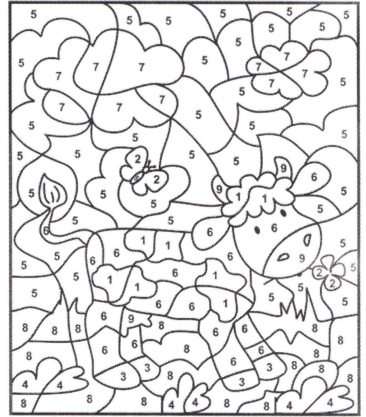 2) “Знайдзі лічбу”.Вучням даецца заданне знайсці ўсе лічбы 9 і іх размаляваць ружовым колерам. (Настаўнік  размяшчае на дошцы інструкцыю  і калі ў вучняў з’явіцца жаданне размаляваць усе лічбы, то яны гэта змогуць зрабіць у свой вольны час.                           1 – жоўты, 2 – чырвоны. 3 – аранжавы, 4 – зялёны, 5 – блакітны, 6 – карычневы, 7 – сіні, 8 – светла-зялёны.  VІІ Падвядзенне вынікаў.1) с. 24, № 1Матэматыка, самастойныя і кантрольныя работы, варыянт-1(Г.Л. Мураўёва, М.А.Урбан, С.В.Гадзаава, С.А.Капылова)Вучні запісваюць суседзяў лікаў.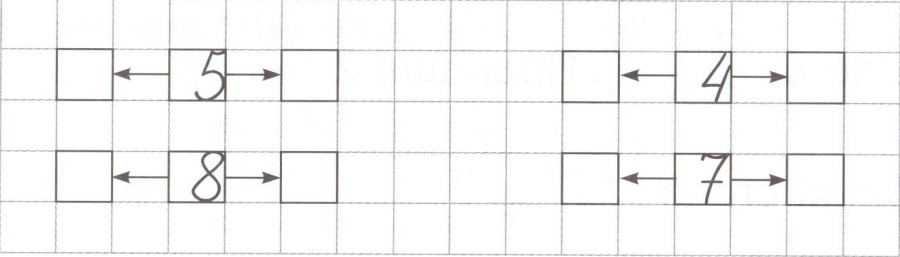 З якой лічбай пазнаёміліся на ўроку?Колькі прадметаў абазначае лічба 9?Назавіце лікі, якія меншыя за лічбу 9.Як з ліку 8 атрымаць лік 9?VІІІ Рэфлексія “Мора ведаў”.Калі вучні добра засвоілі новы матэрыял урока, то яны свой караблік размяшчаюць на хвалях мора, а калі не, то ён застаецца на беразе мора.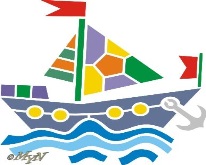 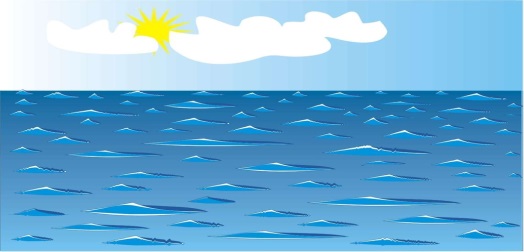 34654288?